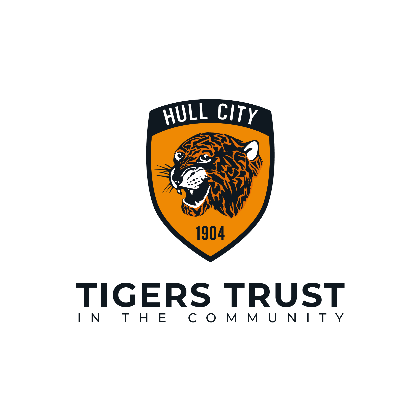 Work Experience Application FormPersonal Details:Section 1: Your Personal Details Section 2: Supporting StatementSection 3: Tutor Contact DetailsSection 4: For data purposes, please describe your ethnic origin (please tick)Section 5: DeclarationI can confirm that the information provided on this form is accurate and correct.  I understand that any false information may result in my application being refused or my placement being cancelled.Section 6: Consent- Parent/guardian to complete Student Full NameSchool/College SurnameFirst name Date of birthGenderAddressTelephone numberEmail addressEmergency contact details Do you have any additional needs?  If yes, please specifyIs there anything else we need to be aware of? (e.g. support, existing commitments) If yes, please specify Please outine any previous involvement you have had with the Tigers TrustPlease explain why you would like to undertake work experience with the Tigers Trust, and what you are hoping to achieve from the placement?Statement of recommendation from your school/college Teacher or adviser nameSignatureTelephone numberEmail address AWhite:BMixed race:CAsian or Asian BritishBritish - English, Scottish or WelshWhite and Black CaribbeanIndianIrishWhite and Black AfricanPakistaniOther White backgroundWhite and AsianBangladeshiOther Mixed backgroundOther Asian backgroundDBlack or Black British:EChinese and other groups:CaribbeanChinesePrefer not to sayAfricanOther ethnic groupOther Black backgroundPrint NameSignatureDate Parent/Guardian Print Name SignatureDate 